Приложение к решению сессии     Совета депутатов Суоярвского                                                                                           муниципального округа                                                                             созыва  от 27.04.23г. № 144 Изменить территориальную зону в границах  образуемого земельного участка  с кадастровым номером 10:16:0010303:ЗУ1 с «Ж1 - Зона застройки индивидуальными жилыми домами» на «Ж2 - Зона застройки малоэтажными жилыми домами»  согласно схеме. Ориентировочная площадь: 13 017 м2. Расположение: г. Суоярви, ул. Октябрьская.Цель – строительство многоквартирного жилого дома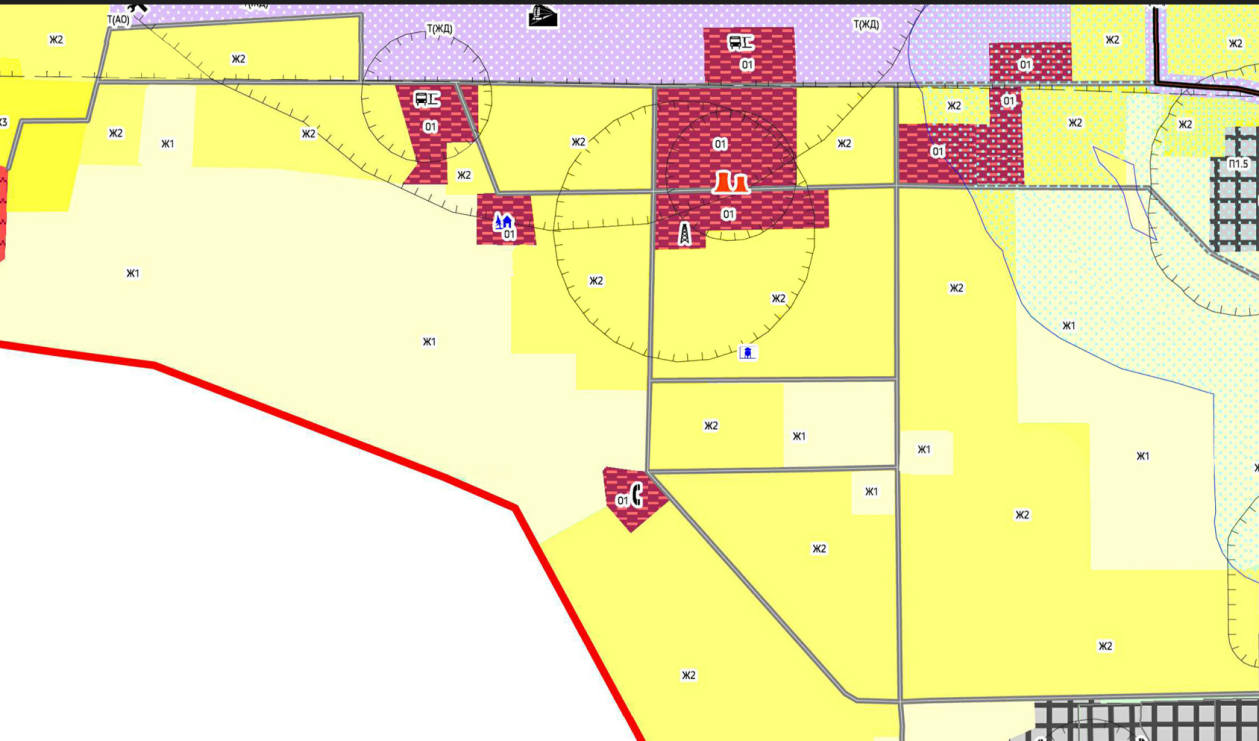 